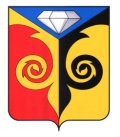 СОВЕТ ДЕПУТАТОВ  КУСИНСКОГО ГОРОДСКОГО ПОСЕЛЕНИЯЧелябинской области  РЕШЕНИЕ28. 06.2023 года № 21  г. КусаО внесении изменений в решение от 30.12.2020 года № 67 «Об утверждении Положения о реализации Закона Челябинской области «О некоторых вопросах правового регулирования отношений, связанных с инициативными проектами, выдвигаемыми для получения финансовой поддержки за счёт межбюджетных трансфертов из областного бюджета» на территории Кусинского городского поселения В соответствии с Федеральным законом от 06 октября 2003 года                          № 131-ФЗ «Об общих принципах организации местного самоуправления в Российской Федерации», Законом Челябинской области от 22 декабря                  2020 года № 288 - ЗО «О некоторых вопросах правового регулирования отношений, связанных с инициативными проектами, выдвигаемыми для получения финансовой поддержки за счет межбюджетных трансфертов из областного бюджета», Уставом Кусинского городского поселения  Совет депутатов Кусинского городского поселения РЕШАЕТ:Внести следующие изменения в Положение о реализации Закона Челябинской области «О некоторых вопросах правового регулирования отношений, связанных с инициативными проектами, выдвигаемыми для получения финансовой поддержки за счет межбюджетных трансфертов из областного бюджета» на территории Кусинского городского поселения:абзац 2 пункта 2 изложить в следующей редакции:«Инициатором проекта вправе выступить:1)инициативные группы численностью не менее десяти граждан, достигших шестнадцатилетнего возраста и проживающих на территории Кусинского городского поселения;2)органы территориального общественного самоуправления, осуществляющие свою деятельность на территории Кусинского городского поселения;3) староста сельского населенного пункта;4)индивидуальный предприниматель, зарегистрированный в установленном законодательством Российской Федерации порядке, осуществляющий деятельность на территории Кусинского городского поселения;5)юридическое лицо, образованное в соответствии с законодательством Российской Федерации, осуществляющее деятельность на территории Кусинского городского поселения.Минимальная численность составляет  10 человек.»;пункт 6 дополнить абзацем 2:«Приоритетные направления реализации инициативных проектов:
- организация благоустройства территории муниципального образования или части территории данного муниципального образования;
- обеспечение условий для развития физической культуры, школьного спорта и массового спорта, проведения культурных мероприятий;
- организация обустройства объектов социальной инфраструктуры;
- дорожная деятельность в отношении автомобильных дорог местного значения;
- обеспечение доступности объектов инфраструктуры муниципального образования для лиц с ограниченными возможностями здоровья и маломобильных групп населения в целях их социализации и повышения уровня общественной активности;
- иные направления, связанные с решением вопросов местного значения.»;пункт 8 изложить в следующей редакции:«8. Инициативные проекты вносятся в администрацию Кусинского городского поселения в период с 1 октября по 31 октября года, предшествующего очередному финансовому году. Планируемый срок реализации инициативного проекта не должен превышать один год.»;пункт 9 изложить в следующей редакции:«9. Внесение инициативного проекта осуществляется инициатором проекта путем направления в администрацию Кусинского городского поселения письма на имя главы Кусинского городского поселения с приложением инициативного проекта, документов и материалов, входящих в состав проекта по форме согласно приложению 2 к Положению и должны содержать сведения:1)описание проблемы, решение которой имеет приоритетное значение для жителей Кусинского городского поселения или его части, с указанием того, что инициативный проект выдвигается для получения финансовой поддержки за счет средств бюджета Челябинской области;2)обоснование предложений по решению указанной проблемы;3) описание ожидаемого результата (ожидаемых результатов) реализации инициативного проекта;4)предварительный расчет необходимых расходов на реализацию инициативного проекта, в который могут быть включены расходы на разработку проектной документации и проведение государственной экспертизы проектной документации (в случае необходимости ее осуществления в соответствии с законодательством о градостроительной деятельности) при условии, что инициативный проект не направлен только на финансирование мероприятий по разработке проектной документации и проведению государственной экспертизы проектной документации;5)планируемые сроки реализации инициативного проекта;6)сведения о планируемом (возможном) финансовом, имущественном и (или) трудовом участии заинтересованных лиц в реализации данного проекта;7)указание на объем средств бюджета Кусинского городского поселения в случае, если предполагается использование этих средств на реализацию инициативного проекта, за исключением планируемого объема инициативных платежей;8)территория Кусинского городского поселения или его часть, в границах которой будет реализовываться инициативный проект, определенная в соответствии с решением администрации Кусинского городского поселения;9) иные документы:-протокол собрания или конференции граждан, в том числе собрания или конференции граждан по вопросам осуществления ТОС;-документы, подтверждающие полномочия инициатора проекта;-гарантийное письмо, подписанное инициатором проекта (представителем   инициатора), содержащее обязательства по обеспечению инициативных платежей и (или) добровольному имущественному участию и (или) трудовому участию в реализации инициативного проекта (при условии, если инициативный проект содержит сведения о планируемом финансовом, имущественном и (или) трудовом участии заинтересованных лиц в реализации инициативного проекта в соответствии подпунктом 6 пункта 2 статьи 1 Закона – 288 - ЗО Челябинской области от 22.12.2020г.).5) дополнить пунктом 10.1:«10.1 Инициативный проект подлежит обязательному рассмотрению администрацией Кусинского городского поселения в течение шестидесяти календарных дней после истечения указанного в части 8 настоящего Положения предельного срока внесения инициативного проекта (31 октября).»;дополнить пунктом 10.2:«10.2 Администрация Кусинского городского поселения не позднее двадцати календарных дней после истечения предельного срока внесения инициативных проектов, указанного в части 8 настоящего Положения (31 октября), принимает одно из следующих решений:Администрация Кусинского городского поселения не позднее двадцати календарных дней после истечения предельного срока внесения инициативных проектов, указанного в части 8 настоящего Положения (31 октября), принимает одно из следующих решений:1)о допуске к конкурсному отбору инициативных проектов, в отношении которых отсутствуют основания для отказа в их поддержке, предусмотренные частью 11.3 настоящего Положения, и информирует об этом инициатора проекта;
2) об отказе в поддержке инициативных проектов при наличии оснований, предусмотренных частью 11.3 настоящего Положения, и возвращает их инициаторам проектов с указанием оснований отказа.»;     6) дополнить пунктом 10.2.1:
«10.2.1. Инициатор проекта в течение пяти календарных дней после получения от администрации Кусинского городского поселения инициативного проекта, в отношении которого было принято решение об отказе в его поддержке по основанию, предусмотренному пунктом 2 части 11.3 настоящего Положения, вправе доработать инициативный проект и повторно внести его в местную администрацию.
Решение о допуске инициативного проекта к конкурсному отбору или об отказе в поддержке инициативного проекта, повторно внесенного в администрацию, Кусинского городского поселения принимается не позднее десяти календарных дней со дня внесения указанного инициативного проекта в администрацию Кусинского городского поселения.
Инициатор проекта может внести инициативный проект в администрацию Кусинского городского поселения после его доработки только один раз.»;    7) дополнить пунктом 10.3:   «10.3 Администрация Кусинского городского поселения не позднее трех календарных дней со дня принятия решений в соответствии с частями 10.2. и 10.2.1. настоящей статьи размещает на официальном сайте муниципального образования в информационно-телекоммуникационной сети "Интернет" информацию о допуске инициативного проекта к конкурсному отбору или об отказе в его поддержке с указанием оснований отказа.»;    8) пункт 11 дополнить абзацами 3-6:«  В отношении инициативного проекта, допущенного к конкурсному отбору, инициатор проекта может инициировать проведение электронного голосования граждан в информационно-телекоммуникационной сети "Интернет" с целью выявления их мнения по вопросу дополнительной поддержки инициативного проекта.
      Порядок проведения электронного голосования граждан устанавливается органом местного самоуправления.      В случае невозможности проведения электронного голосования граждан в связи с отсутствием инфраструктуры связи на части территории муниципального образования инициатор проекта для учета дополнительной поддержки инициативного проекта, допущенного к конкурсному отбору, может инициировать сбор подписей граждан, проживающих на данной части территории муниципального образования, в поддержку инициативного проекта.
         Порядок сбора подписей граждан устанавливается  органом местного самоуправления.»;9) дополнить пунктом 11.1: «11.1 Инициативные проекты, внесенные в администрацию Кусинского городского поселения, в отношении которых принято решение о допуске к конкурсному отбору, не позднее двадцати двух календарных дней после истечения предельного срока внесения инициативных проектов, указанного в части 8 настоящего Положения (31 октября), а инициативные проекты, повторно внесенные в соответствии с частью 10.2.1. в отношении которых принято решение о допуске к конкурсному отбору, не позднее двух календарных дней со дня принятия такого решения, направляются в администрацию Кусинского муниципального района для организации и проведения конкурсного отбора инициативных проектов.»;  10) дополнить пунктом 11.2:     «11.2 Инициатор проекта вправе подать в администрацию Кусинского городского поселения заявление об отзыве инициативного проекта не позднее чем за пять календарных дней до даты проведения конкурсного отбора инициативных проектов.
В случае подачи инициатором проекта заявления об отзыве инициативного проекта до принятия администрацией Кусинского городского поселения в отношении указанного проекта решения в соответствии с частью 11.3 настоящего Положения инициативный проект возвращается местной администрацией инициатору проекта.
        В случае подачи инициатором проекта заявления об отзыве инициативного проекта, в отношении которого администрацией Кусинского городского поселения было принято решение в соответствии с пунктом 1 части 10.2. настоящего Положения, администрация Кусинского городского поселения в течение двух календарных дней со дня подачи заявления направляет его в муниципальную конкурсную комиссию (далее - комиссия) для исключения инициативного проекта из конкурсного отбора.       В случае, если в отношении инициативного проекта, допущенного к конкурсному отбору в соответствии с пунктом 1 части 10.2. настоящего Положения, администрацией Кусинского городского поселения выявлены обстоятельства, являющиеся основаниями для отказа в поддержке инициативного проекта в соответствии с пунктом 11.3 настоящего Положения, местная администрация принимает решение об отказе в поддержке инициативного проекта и направляет указанное решение не позднее трех календарных дней до даты проведения конкурсного отбора инициативных проектов в комиссию для исключения инициативного проекта из конкурсного отбора. О принятом решении местная администрация незамедлительно информирует инициатора проекта.11) дополнить пунктом 11.3:   «11.3 Администрация Кусинского городского поселения по результатам рассмотрения инициативного проекта принимает одно из следующих решений администрации: 1)поддержать инициативный проект и продолжить работу над ним в пределах бюджетных ассигнований, предусмотренных решением о бюджете Кусинского городского поселения, на соответствующие цели и (или) в соответствии с порядком составления и рассмотрения проекта бюджета Кусинского городского поселения (внесения изменений в решение о бюджете Кусинского городского поселения);2)отказать в поддержке инициативного проекта и проинформировать инициатора проекта о принятом решении с указанием оснований отказа в поддержке инициативного проекта, предусмотренных пунктами г) и е) части 11.3 настоящего Положения.
 Решение об отказе в поддержке инициативного проекта принимается в одном из следующих случаев:а)несоблюдение установленного порядка и сроков  внесения инициативного проекта;б)несоответствие инициативного проекта требованиям федеральных законов и иных нормативных правовых актов Российской Федерации, закона – 288 – ЗО от 22.12.2020г Челябинской области. и иных нормативных правовых актов Челябинской области, уставу Кусинского городского поселения и иным муниципальным нормативно правовым актам;в)невозможность реализации инициативного проекта ввиду отсутствия у администрации Кусинского городского поселения необходимых полномочий;г)отсутствие средств бюджета Кусинского городского поселения, источником формирования которых не являются инициативные платежи, в объеме, необходимом для реализации инициативного проекта;д) наличие возможности решения описанной в инициативном проекте проблемы более эффективным способом;е) признание инициативного проекта не прошедшим конкурсный отбор.     Инициативный проект, в отношении которого принято решение об отказе в поддержке по основаниям, предусмотренным пунктами г) и е) подпункта 2 части 11.3 настоящего Положения, возвращается инициатору проекта по его требованию. В отношении такого проекта не может быть принято решение о признании его прошедшим конкурсный отбор в случае, увеличения ассигнований областного бюджета на реализацию инициативных проектов  (часть 5 статьи 5 Закона 288- ЗО от 20.12.2020г. Челябинской области), а так же о принятии решения о завершении инициативного проекта, уточнении его стоимости (пункт 2 части 3 статьи 6 Закона 288- ЗО от 20.12.2020г. Челябинской области).    Решение местной администрации, указанное в подпункте 1 части 11.3 настоящего Положения, должно содержать следующие сведения: стоимость инициативного проекта, в том числе сумму инициативных платежей, объем и виды работ в рамках трудового участия заинтересованных лиц в реализации инициативного проекта, виды и объем имущества в рамках имущественного участия заинтересованных лиц в реализации инициативного проекта, мероприятия, подлежащие выполнению в целях реализации инициативного проекта.   В случае завершения реализации инициативного проекта и образования экономии бюджетных средств в результате применения конкурентных способов при осуществлении закупок товаров, работ, услуг администрация Кусинского городского поселения вправе:
1) по согласованию с инициатором проекта принять решение об использовании бюджетных средств в объеме экономии для выполнения мероприятий, направленных на улучшение качественных и (или) количественных характеристик инициативного проекта. Порядок согласования использования средств с инициаторами проектов устанавливается администрацией Кусинского городского поселения;
2) принять решение о завершении инициативного проекта, уточнении его стоимости и не позднее 15 августа текущего финансового года направить в конкурсную комиссию уведомление об экономии бюджетных средств в результате применения конкурентных способов при осуществлении закупок товаров, работ, услуг для признания прошедшим (прошедшими) конкурсный отбор инициативного проекта (инициативных проектов), который (которые) набрал (набрали) наибольшее количество баллов по сравнению с другими инициативными проектами и был признан (были признаны) не прошедшим (не прошедшими) конкурсный отбор вследствие отсутствия средств местного бюджета в объеме средств, необходимом для реализации данного (данных) инициативного проекта (инициативных проектов), при условии, что стоимость данного (данных) инициативного проекта (инициативных проектов) не превышает сумму полученной экономии.
Конкурсная комиссия в течение 7 календарных дней со дня поступления уведомления, указанного в пункте 2 настоящей части, признает инициативный проект (инициативные проекты) прошедшим (прошедшими) конкурс и не позднее трех календарных дней после дня заседания комиссии передает протокол заседания в местную администрацию.
     Решение о поддержке инициативного проекта (инициативных проектов) и продолжении работы с ним (ними) в пределах суммы полученной экономии в соответствии с пунктом 2 настоящей части принимается местной администрацией не позднее 31 августа текущего финансового года. Данный (данные) инициативный проект (инициативные проекты) подлежит (подлежат) реализации до конца текущего финансового года.»;   12) дополнить пунктом 11.4:«11.4 Проведение конкурсного отбора инициативных проектов возлагается на муниципальную конкурсную комиссию, порядок формирования и деятельности которой определен нормативно правовым актом органов местного самоуправления Кусинского муниципального района. Конкурсный отбор инициативных проектов проводится комиссией на основании следующих критериев:
1) приоритетные направления реализации инициативных проектов:
- организация благоустройства территории муниципального образования или части территории данного муниципального образования;
- обеспечение условий для развития физической культуры, школьного спорта и массового спорта, проведения культурных мероприятий;
- организация обустройства объектов социальной инфраструктуры;
дорожная деятельность в отношении автомобильных дорог местного значения;
- обеспечение доступности объектов инфраструктуры муниципального образования для лиц с ограниченными возможностями здоровья и маломобильных групп населения в целях их социализации и повышения уровня общественной активности;
 - иные направления, связанные с решением вопросов местного значения;
2) актуальность проблемы;
3) степень проработанности инициативного проекта;
4) планируемый (возможный) объем инициативных платежей;
5) планируемое трудовое и (или) имущественное участие заинтересованных лиц в реализации инициативного проекта;
6) дополнительная поддержка инициативного проекта по результатам электронного голосования граждан в информационно-телекоммуникационной сети "Интернет" и сбора подписей граждан (в случае невозможности проведения электронного голосования граждан в связи с отсутствием инфраструктуры связи на части территории муниципального образования).»;13) приложение 2 изложить в следующей редакции:ПРИЛОЖЕНИЕ 2к Положению (форма)Инициативный проект, претендующий на финансовую поддержку за счет средств бюджета Челябинской области(представитель инициатора) _______________________ Ф.И.О.Приложения:  Протокол собрания или конференции граждан, в том числе собрания или конференции граждан по вопросам осуществления ТОС.Решение администрации Кусинского городского поселения об определении части территории Кусинского городского поселения, на которой планируется реализовать инициативный проектРасчет и обоснование предполагаемой стоимости инициативного проекта;Гарантийное письмо, подписанное инициатором проекта(представителем   инициатора), содержащее обязательства по обеспечению инициативных платежей и (или) добровольному имущественному участию и (или)по трудовому участию в реализации инициативного проекта(представляется инициатором проекта при условии, если инициативный проект содержит сведения о планируемом финансовом, имущественном и (или) трудовом участии заинтересованных лиц в реализации данного проекта).Документы, подтверждающие полномочия инициатора проекта.Презентационные    материалы   к    инициативному    проекту(с использованием средств визуализации инициативного проекта), дополнительные материалы (чертежи, макеты, графические материалы, фотографии и другие) при необходимости.Видеозапись собрания или конференции граждан, в том числе собрания или конференции граждан по вопросам осуществления ТОС (при наличии);Документы и (или) копии документов, иные материалы, подтверждающие продвижение инициативного проекта среди граждан с использованием одного или нескольких информационных каналовСогласие на обработку персональных данных инициатора проекта (в случае внесения проекта инициативной группой, согласие на обработку персональных данных представляют все участники инициативной группы).2. Настоящее решение вступает в силу с момента принятия подлежит размещению на официальном сайте Кусинского городского поселения.Председатель Совета депутатов Кусинского городского поселения                                                         О.С. Чарина ГлаваКусинского городского поселения                                                         А.В. Чистяков №Общая характеристика инициативного проектаСведения1.Наименование инициативного проекта2.Вопросы местного значения или иные вопросы, право решения которых предоставлено органам местного самоуправления Кусинского городского поселения, на исполнение которых направлен инициативный проект3.Территория реализации инициативного проекта4.Цель и задачи инициативного проекта5.Описание инициативного проекта (описание проблемы и обоснование ее актуальности (остроты), предложений по ее решению, описание мероприятий по реализации инициативного проекта)6.Ожидаемые результаты от реализации инициативного проекта7Описание дальнейшего развития инициативного проекта после завершения финансирования (использование, содержание и т.д.)8.Ожидаемое количество жителей муниципального образования или его части, заинтересованных в реализации инициативного проекта 9.Сроки реализации инициативного проекта10.Информация об инициаторе проекта 11.Общая стоимость инициативного проекта12.Средства бюджета Кусинского городского поселения для реализации инициативного проекта13.Объем инициативных платежей, обеспечиваемый инициатором проекта14.Объем имущественного и (или) трудового участия, обеспечиваемый инициатором проекта